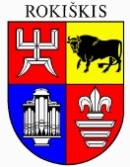 ROKIŠKIO RAJONO SAVIVALDYBĖS TARYBA S P R E N D I M A SDĖL BIUDŽETINĖS ĮSTAIGOS ROKIŠKIO PLAUKIMO BASEINO STEIGIMO2018 m. kovo 23 d. Nr. TS-RokiškisVadovaudamasi Lietuvos Respublikos vietos savivaldos įstatymo 16 straipsnio 2 dalies 21 punktu, Lietuvos Respublikos biudžetinių įstaigų įstatymo 5 straipsnio 3 dalimi, Rokiškio rajono savivaldybės taryba nusprendžia: 1. Įsteigti biudžetinę įstaigą Rokiškio plaukimo baseiną.2. Biudžetinės įstaigos pavadinimas – Rokiškio plaukimo baseinas, buveinė Taikos g. 21A, Rokiškis.3. Biudžetinės įstaigos Rokiškio plaukimo baseino steigimo tikslas – sporto, pramogų ir poilsio organizavimas.4. Biudžetinės įstaigos Rokiškio plaukimo baseino savininko teises ir pareigas įgyvendinanti institucija – Rokiškio rajono savivaldybės taryba. 5. Pavirtinti biudžetinės įstaigos Rokiškio plaukimo baseino nuostatus (pridedama).6. Įgalioti „Sveikatingumo, rekreacijos ir sporto komplekso statyba Rokiškyje“ projekto vadovą Vitalijų Jocį pasirašyti ir teisės aktų nustatyta tvarka pateikti patvirtintus biudžetinės įstaigos Rokiškio plaukimo baseino nuostatus įregistruoti Juridinių asmenų registre, atlikti kitus reikalingus veiksmus, susijusius su įstaigos įregistravimu.Sprendimas per vieną mėnesį gali būti skundžiamas Regionų apygardos administraciniam teismui, skundą (prašymą) paduodant bet kuriuose šio teismo rūmuose, Lietuvos Respublikos administracinių bylų teisenos įstatymo nustatyta tvarka.Savivaldybės meras	Antanas VagonisRegina StrumskienėROKIŠKIO RAJONO SAVIVALDYBĖS TARYBOS SPRENDIMO „DĖL BIUDŽETINĖS ĮSTAIGOS ROKIŠKIO PLAUKIMO BASEINO STEIGIMO“AIŠKINAMASIS RAŠTAS2018 m. kovo 23 d.Rokiškis	Sprendimo projekto tikslai ir uždaviniai:	Steigti biudžetinę įstaigą – Rokiškio plaukimo baseiną; patvirtinti biudžetinės įstaigos Rokiškio plaukimo baseino nuostatus ir įgalioti asmenį juos pasirašyti bei įregistruoti Juridinių asmenų registre.	Šiuo metu esantis teisinis reglamentavimas:	Lietuvos Respublikos vietos savivaldos įstatymas, Lietuvos Respublikos biudžetinių įstaigų įstatymas; Rokiškio rajono savivaldybės tarybos veiklos reglamentas, patvirtintas Rokiškio rajono savivaldybės tarybos 2015-03-27 sprendimu Nr. TS-102.	Sprendimo projekto esmė:	Lietuvos Respublikos vietos savivaldos įstatymo 16 straipsnio 2 dalies 21 punktas numato, kad savivaldybės tarybos išimtinė kompetencija – biudžetinių ir viešųjų įstaigų (kurių savininkė yra savivaldybė), savivaldybės įmonių, akcinių bendrovių, uždarųjų akcinių bendrovių (toliau – savivaldybės juridiniai asmenys) steigimas, reorganizavimas, likvidavimas ir priežiūra, savivaldybės mokymo ir auklėjimo (toliau – švietimo) įstaigų vadovų skyrimas į pareigas ir atleidimas iš jų teisės aktų nustatyta tvarka, dalyvavimas steigiant, reorganizuojant ir likviduojant viešuosius ir privačius juridinius asmenis; seniūnijų – biudžetinių įstaigų – nuostatų tvirtinimas. Lietuvos Respublikos biudžetinių įstaigų įstatymo 5 straipsnio 3 dalis numato, kad iš savivaldybės biudžeto išlaikomą biudžetinę įstaigą sprendimu steigia savivaldybės taryba. To paties įstatymo 6 straipsnio 4 dalyje nurodyta, kad steigiamos biudžetinės įstaigos nuostatus rengia ir tvirtina teisės akte, kuriuo steigiama biudžetinė įstaiga, nurodyta savininko teises ir pareigas įgyvendinanti institucija.	Kad Rokiškio plaukimo baseinas galėtų funkcionuoti, Rokiškio rajono savivaldybės taryba turėtų priimti sprendimą dėl biudžetinės įstaigos steigimo ir jos nuostatų patvirtinimo. Sprendimo projekte yra numatyta įsteigti Rokiškio plaukimo baseiną, tvirtinti biudžetinės įstaigos Rokiškio plaukimo baseino nuostatus, įgalioti „Sveikatingumo, rekreacijos ir sporto komplekso statybos Rokiškyje“ projekto vadovą patvirtinti ir įregistruoti Juridinių asmenų registre Rokiškio plaukimo baseino nuostatus bei atlikti kitus teisės aktuose nustatytus veiksmus, susijusius su įstaigos įregistravimu.	Galimos pasekmės, priėmus siūlomą tarybos sprendimo projektą:	teigiamos – priėmus sprendimo projektą bus įsteigta ir teisiškai įregistruota biudžetinė įstaiga Rokiškio plaukimo baseinas;	neigiamos – nėra.	Kokia sprendimo nauda Rokiškio rajono gyventojams. Įsteigus biudžetinę įstaigą Rokiškio plaukimo baseiną ir atlikus jo registravimo procedūras pradės veikti įstaiga, kurios tikslas – sporto, pramogų ir poilsio organizavimas.	Finansavimo šaltiniai ir lėšų poreikis: įstaigos nuostatų registravimo mokestis.	Suderinamumas su Lietuvos Respublikos galiojančiais teisės norminiais aktais.Projektas neprieštarauja galiojantiems teisės aktams.	Antikorupcinis vertinimas. Teisės akte nenumatoma reguliuoti visuomeninių santykių, susijusių su LR korupcijos prevencijos įstatymo 8 str. 1 d. numatytais veiksniais, todėl teisės aktas nevertintinas antikorupciniu požiūriu. Juridinio ir personalo skyriaus vedėja		Regina StrumskienėPATVIRTINTA:Rokiškio rajono savivaldybė tarybos 2018 m. kovo 23 d. sprendimu Nr. TS –BIUDŽETINĖS ĮSTAIGOS ROKIŠKIO PLAUKIMO BASEINO NUOSTATAII. BENDROSIOS NUOSTATOS1.	Rokiškio plaukimo baseino nuostatai (toliau – Nuostatai) reglamentuoja biudžetinės įstaigos Rokiškio plaukimo baseino (toliau – Įstaigos) veiklos tikslus, funkcijas, teises ir pareigas, teisinę formą, priklausomybę, savininką, savininko teises ir pareigas įgyvendinančią instituciją, buveinę, tipą, pagrindinę paskirtį, veiklos teisinį pagrindą, darbuotojų priėmimą į darbą, jų darbo apmokėjimo tvarką ir atestaciją, lėšas, jų naudojimo tvarką ir finansinės veiklos kontrolę, reorganizavimo, likvidavimo ir pertvarkymo tvarką.2.	Įstaigos oficialus pavadinimas – Rokiškio plaukimo baseinas. 3.	Įstaigos teisinė forma – biudžetinė įstaiga.4.	Įstaigos savininkas – Rokiškio rajono savivaldybė, adresas: Respublikos g. 94, LT-42136 Rokiškis.5.	Įstaigos savininko teises ir pareigas įgyvendinančioji institucija – Rokiškio rajono savivaldybės taryba. 6.	Įstaigos buveinė: Taikos g. 21A, Rokiškis7.	Įstaigos paskirtis – sporto, sveikatingumo, poilsio ir laisvalaikio praleidimo paskirties įstaiga. 8.	Įstaiga yra viešasis juridinis asmuo, turintis antspaudą, atsiskaitomąją ir kitas sąskaitas Lietuvos Respublikos įregistruotuose bankuose, atributiką, savo veiklą grindžiantis Lietuvos Respublikos Konstitucija, Lietuvos Respublikos įstatymais, Lietuvos Respublikos Vyriausybės nutarimais, Kūno kultūros ir sporto departamento prie Lietuvos Respublikos Vyriausybės įsakymais, kitais teisės aktais ir šiais Nuostatais. 9.	Įstaigos veikla yra neterminuota. II. ĮSTAIGOS VEIKLOS SRITYS IR RŪŠYS, TIKSLAI, UŽDAVINIAI IR FUNKCIJOS10. Įstaigos veiklos sritis – sportinė veikla, pramogų ir poilsio organizavimas.11. Įstaigos pagrindinė veiklos rūšis – sportinė veikla, kodas 93.1.12.	Kitos veiklos rūšys: 12.1. vaikų poilsio stovyklų veikla, kodas 55.20.20;12.2. poilsio ir sporto reikmenų nuoma ir išperkamoji nuoma, kodas 77.21;12.3. sporto įrangos nuoma, kodas 77.21.40;12.4. sportinis ir rekreacinis švietimas, kodas 85.51;12.5. kitas, niekur kitur nepriskirtas, švietimas, kodas 85.59;12.6. sporto įrenginių eksploatavimas, kodas 93.11;12.7. sporto klubų veikla kodas 93.12;12.8. kūno rengybos centrų veikla, kodas 93.13;12.9. kita sportinė veikla, kodas 93.19;12.10. pramogų ir poilsio organizavimo veikla kodas 93.2;12.11. kita pramogų ir poilsio organizavimo veikla, kodas 93.29;12.12. fizinės gerovės užtikrinimo veikla, kodas  96.04;12.13. kultūros ir poilsio prekių mažmeninė prekyba specializuotose parduotuvėse, kodas 47.6;12.14. kitų prekių mažmeninė prekyba specializuotose parduotuvėse, kodas 47.7;12.15. kosmetikos ir tualeto reikmenų mažmeninė prekyba specializuotose parduotuvėse, kodas 47.75;12.16. nuosavo arba nuomojamo nekilnojamojo turto nuoma ir eksploatavimas, kodas 68.20.        13.		Įstaigos tikslai:         13.1.	teikti baseinų, saunų ir pirčių, laisvalaikio, sveikatos ir kitas paslaugas visuomenei, organizuoti sportinius ir pramoginius renginius, plėtoti ir tobulinti teikiamų paslaugų infrastruktūrą, užtikrinti jų kokybę ir efektyvumą;    13.2.	vykdyti neformalųjį vaikų ir suaugusiųjų švietimą ir (ar) formalųjį švietimą papildantį ugdymą;13.3. profesionaliai įgyvendinti numatytas sveikatos, socialinės gerovės, reklamos srities paslaugas, skatinti laisvalaikio paslaugų ir pramogų plėtrą;13.4.  vykdyti jaunimo užimtumo programą;13.5.	dalyvauti miesto, regiono, šalies ir tarptautiniuose renginiuose; 13.6.	skatinti įsijungti į aktyvią sportinę veiklą asmenis, turinčius specialiuosius poreikius ar fizinę negalią; 13.7.  propaguoti kūno kultūrą ir sportą;13.8. prisidėti prie Rokiškio rajono turizmo sektoriaus infrastruktūros plėtojimo, teikiant laisvalaikio praleidimo, aktyvaus poilsio, sporto bei sveikatinimo paslaugas šalies ir užsienio gyventojams;13.9. sukurti materialinę infrastruktūrą, reikalingą sveikatingumo, rekreacijos ir sporto, aktyvaus poilsio ir laisvalaikio praleidimo paslaugų  teikimui.14.	Įstaigos uždaviniai: 14.1.	teikti įvairias kūno kultūros ir sporto, bei sveikatingumo, aktyvaus poilsio ir laisvalaikio praleidimo paslaugas savivaldybės gyventojams šalies ir užsienio gyventojams;14.2.	vykdyti sportinį vaikų ir jaunimo užimtumą;14.3. siekti, kad būtų mokomi plaukti visų rajono bendrojo lavinimo mokyklų pradinių klasių moksleiviai, organizuoti sporto, sveikatingumo renginius baseine;14.4. sudaryti geras sanitarines-higienines sąlygas baseino lankytojams, nuolat jas gerinti.15.	Vykdydama uždavinius, įstaiga atlieka šias funkcijas:           15. 1. teikia baseinų, saunų ir pirčių, laisvalaikio, sveikatos ir kitas  paslaugas visuomenei; :          15.2. organizuoja sportinius ir pramoginius renginius, plėtoja ir tobulina teikiamų paslaugų infrastruktūrą, užtikrina jų kokybę ir efektyvumą;15.3.	organizuoja sporto žaidynes, sporto ir sveikatingumo renginius vaikams, jaunimui, suaugusiesiems ir neįgaliesiems;15.4.	dalyvauja sporto varžybose ir sporto renginiuose, šventėse; 15.5.	vykdo projektinę veiklą; 15.6.	bendradarbiauja su Lietuvos Respublikos ir užsienio šalių plaukimo baseinais ir sporto organizacijomis;15.7.	teikia kitas  mokamas paslaugas; 15.8.	viešai skelbia informaciją apie Įstaigos veiklą; 15.9.	atlieka kitas įstatymų ir kitų teisės aktų numatytas funkcijas.III. SAVININKO TEISES IR PAREIGAS ĮGYVENDINANTI INSTITUCIJA16.	Biudžetinės įstaigos savininkė yra Rokiškio rajono savivaldybė. Įstaigos teises ir pareigas įgyvendina Rokiškio rajono savivaldybės taryba.17.	Įstaigos savininko teises ir pareigas įgyvendinanti institucija:17.1.	tvirtina biudžetinės įstaigos nuostatus;17.2. tvirtina paslaugų įkainius;17.3.	priima sprendimą dėl biudžetinės įstaigos buveinės pakeitimo;17.4.	priima sprendimą dėl biudžetinės įstaigos pertvarkymo, reorganizavimo ar likvidavimo;17.5.	priima sprendimą dėl biudžetinės įstaigos filialo steigimo ir jo veiklos nutraukimo;17.6.	skiria ir atleidžia likvidatorių arba sudaro likvidacinę komisiją ir nutraukia jos įgaliojimus;17.7.	sprendžia kitus šiame įstatyme, kituose įstatymuose ir biudžetinės įstaigos nuostatuose jos kompetencijai priskirtus klausimus. 18.	Savininko teises ir pareigas įgyvendinančių institucijų sprendimai įforminami tarybos sprendimais.IV. ĮSTAIGOS TEISĖS IR PAREIGOS19.	Įstaiga, įgyvendindama jai pavestus tikslus ir uždavinius, atlikdama jai priskirtas funkcijas, turi teisę:19.1.	gauti paramą Lietuvos Respublikos labdaros ir paramos įstatymo nustatyta tvarka; 19.2.	teikti pasiūlymus dėl teikiamų sporto ar papildomų paslaugų kainų, įkainių savininko teises ir pareigas įgyvendinančiajai institucijai; 19.3. stoti į ne pelno siekiančių organizacijų asociacijas ir dalyvauti jų veikloje;19.4.	naudotis kitomis teisės aktų suteiktomis teisėmis. 20.	Įstaiga, vykdydama Nuostatuose nustatytą veiklą, turi šias pareigas:20.1. teikti, baseinų, saunų ir pirčių, laisvalaikio, sveikatos, kūno kultūros ir sporto bei kitas paslaugas visuomenei;20.2.	pasirinkti tinkamas veiklos organizavimo formas ir metodus;20.3. centralizuotai	tvarkyti buhalterinę apskaitą ir rengti statistines ataskaitas teisės aktų nustatyta tvarka;20.4.	užtikrinti valstybės ir savivaldybės biudžeto ir kitų lėšų efektyvų panaudojimą;20.5.	analizuoti savo veiklą, vertinti pasiektus rezultatus;20.6.	užtikrinti Įstaigos teikiamų paslaugų kokybę ir prieinamumą;20.7.	vykdyti įsipareigojimus pagal sudarytas sutartis.21.	Įstaiga gali turėti ir kitų teisių ir pareigų, jeigu jos neprieštarauja Lietuvos Respublikos įstatymams, Lietuvos Respublikos Vyriausybės nutarimams ir kitiems teisės aktams.V. ĮSTAIGOS VEIKLOS ORGANIZAVIMAS IR VALDYMAS22.	Įstaigos veikla organizuojama pagal direktoriaus patvirtintą metinį veiklos planą.23.	Įstaigai vadovauja direktorius, kurį viešo konkurso būdu į pareigas priima ir iš jų atleidžia Rokiškio rajono savivaldybės meras.24.	Įstaigos direktorius: 24.1.	vadovauja Įstaigos metinio veiklos plano, programų rengimui, juos tvirtina, vadovauja jų vykdymui;24.2.	leidžia įsakymus, kontroliuoja jų vykdymą;24.3.	organizuoja, planuoja, kontroliuoja ir atsako už Įstaigos veiklą bei savo funkcijų ir pareigų vykdymą;24.4.	užtikrina, kad būtų laikomasi įstatymų, kitų teisės aktų ir šių nuostatų;24.5.	atsako už buhalterinės apskaitos organizavimą, ataskaitų rengimą bei pateikimą nustatytu laiku;24.6.	užtikrina racionalų ir efektyvų lėšų, turto naudojimą, veiksmingą vidaus kontrolės sistemos sukūrimą, jos veikimą ir tobulinimą;24.7.	disponuoja skirtomis lėšomis ir vykdo su tuo susijusias finansines operacijas, atidaro bankuose atsiskaitomąsias ir kitas sąskaitas;24.8.	priima į darbą, atleidžia, Įstaigos darbuotojus, rūpinasi jų profesiniu tobulėjimu, atlieka kitas personalo valdymo funkcijas teisės aktų nustatyta tvarka;24.9.	skatina darbuotojus, kontroliuoja darbo pareigų vykdymą teisės aktų nustatyta tvarka;24.10.	sudaro darbuotojams saugias bei sveikatai nekenksmingas darbo sąlygas visais su darbu susijusiais aspektais;24.11.	užtikrina higienos normas, teisės aktų reikalavimus atitinkančias saugias ir sveikas baseino lankytojams sąlygas; 24.12.	sudaro sutartis Įstaigos vardu Įstaigos tikslams įgyvendinti ir funkcijoms atlikti teisės aktų nustatyta tvarka;24.13.	atstovauja Įstaigai valstybės ir kitose institucijose teisės aktų nustatyta tvarka;24.14.	teikia valstybės ir savivaldybės institucijoms pagal jų kompetenciją Įstaigos dokumentaciją, informaciją ir ataskaitas bei užtikrina teikiamos informacijos teisingumą;24.15.	teikia informaciją visuomenei apie Įstaigos veiklą ir teikiamas paslaugas;24.16.	atlieka kitas įstatymų ir kitų teisės aktų jam nustatytas funkcijas.VI. DARBUOTOJŲ PRIĖMIMAS Į DARBĄ, JŲ DARBO APMOKĖJIMO TVARKA IR ATESTACIJA25.	Darbuotojų darbo santykius reglamentuoja Lietuvos Respublikos darbo kodeksas ir kiti teisės aktai.26.	Įstaigos darbuotojų darbo užmokestis nustatomas Lietuvos Respublikos įstatymų ir kitų teisės aktų nustatyta tvarka.27.	Direktorius, administracijos darbuotojai atestuojasi ir kvalifikaciją tobulina teisės aktų nustatyta tvarka. VII. ĮSTAIGOS TURTAS, LĖŠOS, JŲ PANAUDOJIMO TVARKA, FINANSINĖS VEIKLOS KONTROLĖ IR BASEINO VEIKLOS PRIEŽIŪRA28.	Įstaiga patikėjimo teise perduotą Rokiškio rajono savivaldybės turtą valdo, naudoja ir disponuoja juo pagal įstatymus Rokiškio rajono savivaldybės tarybos sprendimų nustatyta tvarka. 29.	Įstaigos lėšos: 29.1.	valstybės biudžeto lėšos;29.2.	savivaldybės biudžeto lėšos;29.3.	pajamos už teikiamas paslaugas; 29.4.	fondų, programų, organizacijų, kitų juridinių ir fizinių asmenų dovanotos ar kitaip teisėtais būdais perduotos lėšos, tikslinės paskirties lėšos pagal pavedimus; 29.5.	kitos teisėtu būdu įgytos lėšos. 30.	Lėšos naudojamos teisės aktų nustatyta tvarka. 31.	Įstaigos buhalterinę apskaitą organizuoja ir finansinę atsiskaitomybę tvarko teisės aktų nustatyta tvarka. 32.	Įstaigos finansinė veikla kontroliuojama teisės aktų nustatyta tvarka. 33.	Įstaigos veiklos kontrolę atlieka Rokiškio rajono savivaldybės administracijos Centralizuota vidaus audito tarnyba.VIII. BAIGIAMOSIOS NUOSTATOS34.	Įstaiga turi interneto svetainę, atitinkančią teisės aktų nustatytus reikalavimus. Joje skelbiama informacija visuomenei apie Įstaigos veiklą.35.	Pranešimus, kuriuos remiantis Nuostatais ar Lietuvos Respublikos teisės aktais reikia paskelbti viešai, Įstaiga skelbia Įstaigos interneto svetainėje. Teisės aktų nustatytais atvejais vieši pranešimai skelbiami ir kitose visuomenės informavimo priemonėse.36.	Įstaigos nuostatai keičiami ir papildomi Įstaigos savininko ar Įstaigos direktoriaus iniciatyva. 37.	Įstaigos nuostatus, jų pakeitimus tvirtina Rokiškio rajono savivaldybės taryba.38.	Įstaiga reorganizuojama, likviduojama ar pertvarkoma teisės aktų nustatyta tvarka._________________________